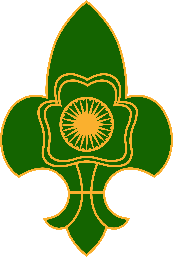 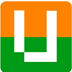 Dear Sir/Madam, We are pleased to inform you that as a part of the digitalization, Bharat Scouts and Guides, National Headquarters is organizing a free training session on ‘hosting of zoom meetings as well as zoom webinar’ on 27th & 28thJanuary, 2021 to facilitate the State Associations. These two days session will be a complete training on hosting of zoom meetings as well as zoom webinar.The training sessions will be in two parts i.e. Morning from 10:00 to 11:00 A.M. which will be a tutorial session and Evening 3:00 to 5:00 P.M. will be an interactive session.Candidate of the State Association can register in the below mentioned linkhttps://forms.gle/WgJMLXi5Tobx7xJX6The candidate should ensure the following before attending the training:Should have Computer with good internet connectionShould have Audio and video facility with the ComputerShould have Zoom AccountShould have Zoom App installed in his/her ComputerCandidates are requested to go through the tutorial at https://youtu.be/e-7PkWOsaVQ before attending the training for their ready reference.  This will further strengthen to support our State Association in implementing digital activities up to the grass roots towards membership retention strategy during such pandemic situations.Thanking you with regards.  								      Yours in Scouting/Guiding,								    (DARSHANA PAWASKAR)								  JOINT DDIRECTOR (GUIDES)Copy to:-All the NHQ Office Bearers of the Bharat Scouts and Guides, National Headquarters.Chairman/Secretary, Railway Scout and Guide Board, Rail Bhawan, New Delhi.The Commissioner, Kendriya Vidyalaya Sangathan, 18 Institutional Area, Shahid Jeet Singh Marg, New Delhi - 110016.The Commissioner, Novadaya Vidyalaya Samiti, Institutional Area, B-15, Sector - 62, Noida, Uttar Pradesh – 201309.All the District Secretaries, District Association of Dammam, Riyadh, Muscat and Jamiat Youth Club with a request to take necessary action.